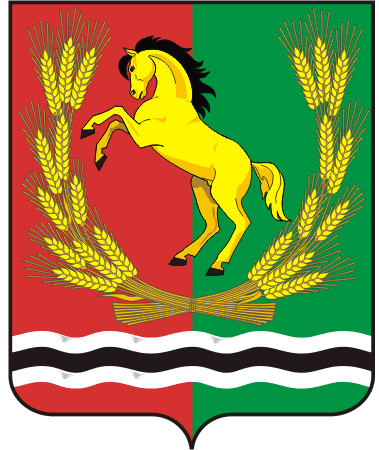 СОВЕТ  ДЕПУТАТОВМУНИЦИПАЛЬНОГО ОБРАЗОВАНИЯ РЯЗАНОВСКИЙ СЕЛЬСОВЕТАСЕКЕЕВСКОГО РАЙОНА ОРЕНБУРГСКОЙ  ОБЛАСТИтретьего  созываРЕШЕНИЕ30.11.2016                                                                                                          № 34О внесении изменений и дополнений в правила землепользования и застройки муниципального образования Рязановский сельсовет Асекеевского района Оренбургской областиВ целях исполнения предписания Министерства строительства, жилищно-коммунального и дорожного хозяйства Оренбургской области «О принятии м ер по приведению Правил землепользования и застройки муниципальных образований Оренбургской области в соответствие с требованиями Градостроительного кодекса Российской Федерации», руководствуясь Градостроительным кодексом Российской Федерации и Уставом муниципального образования Рязановский сельсовет, Совет депутатов муниципального образования Рязановский сельсовет решил:Утвердить проект внесения изменений в Правила землепользования и застройки МО Рязановский сельсовет Асекеевского района Оренбургской области.Установить, что настоящее решение вступает в силу с момента его опубликования.Разместить на официальном сайте администрации муниципального образования  Рязановский сельсовет в сети Интернет.Настоящее решение подлежит передаче в уполномоченный орган исполнительной власти Оренбургской области для включения в областной регистр муниципальных правовых актов.Контроль за исполнением решения оставляю за собой.Глава сельсовета председатель Совета депутатов                                                       А.В. Брусилов